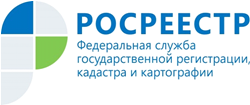 Управление Росреестра по Республике АдыгеяО сокращении сроков оформления недвижимостиВ мае 2022 года вступили в силу поправки в Федеральный закон «О государственной регистрации недвижимости», согласно которым сокращены сроки кадастрового учёта и регистрации прав отдельных объектов недвижимости.В сокращенные сроки теперь можно оформить всю «бытовую недвижимость», а именно: индивидуальный жилой дом, садовый дом, хозяйственные постройки, гараж, а также земельные участки, на которых они расположены. Речь идет о земельных участках, которые предназначены для индивидуального жилищного строительства, ведения личного подсобного хозяйства, огородничества, садоводства и строительства гаража.Таким образом, в настоящее время сроки рассмотрения документов, поданных через МФЦ, сократились:- при кадастровом учете бытовой недвижимости - с 7 рабочих дней до 5;- при регистрации прав на объекты бытовой недвижимости – с 9 рабочих дней до 5;- при одновременной процедуре (постановке на кадастровый учет и регистрации прав) – с 12 рабочих дней до 5.«Время, потраченное на регистрацию недвижимого имущества, — важный показатель инвестиционной привлекательности региона. И конечно же, скорость прохождения сделок важна не только для предпринимателей — качество регистрационных процедур определяет качество жизни всех граждан страны. На сегодняшний день  сроки осуществления учетно-регистрационных действий в Адыгее  в среднем составляют всего один-два рабочих дня», -  комментирует и.о. руководителя Управления Росреестра по Республике Адыгея Мариета Емыкова.Материал подготовлен Управлением Росреестра по Республике Адыгея ------------------------------------Контакты для СМИ: (8772)56-02-4801_upr@rosreestr.ruwww.rosreestr.gov.ru385000, Майкоп, ул. Краснооктябрьская, д. 44